NávrhNÁRODNÁ RADA SLOVENSKEJ REPUBLIKYVII. volebné obdobie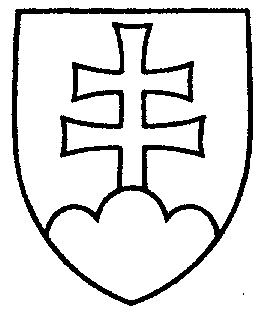 UZNESENIENÁRODNEJ RADY SLOVENSKEJ REPUBLIKYz .......... 2019k návrhu na pristúpenie Slovenskej republiky k Dohovoru o zriadení Európskeho univerzitného inštitútu (tlač 1738)	Národná rada Slovenskej republiky	podľa čl. 86 písm. d) Ústavy Slovenskej republikyv y s l o v u j e    s ú h l a s	s pristúpením Slovenskej republiky k Dohovoru o zriadení Európskeho univerzitného inštitútu;r o z h o d l a , že	ide o medzinárodnú zmluvu podľa čl. 7 ods. 5 Ústavy Slovenskej republiky, ktorá má prednosť pred zákonmi SR.predsedaNárodnej rady Slovenskej republikyOverovatelia:XX XX   v. r. XX XX    v. r.